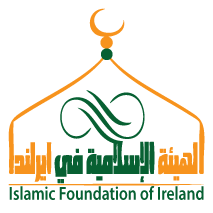 Volunteer Application 2015This form should be completed by those who wish to volunteer for Islamic Foundation of Ireland (IFI) * RequiredTop of FormFirst Name *		___________________________________________Second Name *	___________________________________________Gender Male FemaleDate of Birth		_____________________________________________Mobile number *	_____________________________________________Address *		_____________________________________________			_____________________________________________Email address *	_____________________________________________Occupation		_____________________________________________If anyEmergency Contact Name *In the event of an emergency please nominate a responsible person over the age of 18yrs we should contact___________________________________________________________________Emergency Contact Number *	_____________________________________Why would you like to get involved with Islamic Foundation of Ireland (IFI)____________________________________________________________________________________________________________________________________________How would you like to be involved Admin Fundraising Events – Eid/Open day etc. Youth Camp Other: Languages Spoken		_________________________________________AvailabilityI understand that as a volunteer, I may become privy to confidential information about Islamic Foundation of Ireland *I agree to maintain the confidentiality of any information marked 'confidential' as well as any information about Islamic Foundation of Ireland (IFI) internal procedures, business operations, existing or prospective donor information, proprietary business information, personnel information and the like that is not otherwise publicly disclosed by Islamic Foundation of Ireland (IFI). I Agree1988 Data Protection Act *In accordance with the 1988 Data Protection Act, I agree that Islamic Foundation of Ireland (IFI) may hold and use personal information about me for volunteering reasons and to keep in touch with me. This information, including that contained in this form can be stored on both manual and computer files. It will be held securely and only accessed by authorized personnel. I agreeMonTuesWedsThursFriSatSunMorningAfternoonEvening